ВОЛОГОДСКАЯ ГОРОДСКАЯ ДУМАРЕШЕНИЕот 27 ноября 2014 г. N 104ОБ ОЦЕНКЕ РЕГУЛИРУЮЩЕГО ВОЗДЕЙСТВИЯ ПРОЕКТОВМУНИЦИПАЛЬНЫХ НОРМАТИВНЫХ ПРАВОВЫХ АКТОВИ ЭКСПЕРТИЗЕ МУНИЦИПАЛЬНЫХ НОРМАТИВНЫХ ПРАВОВЫХАКТОВ ГОРОДСКОГО ОКРУГА ГОРОДА ВОЛОГДЫПринятоВологодской городской Думой27 ноября 2014 годаНа основании части 6 статьи 7, части 3 статьи 46 Федерального закона от 6 октября 2003 года N 131-ФЗ "Об общих принципах организации местного самоуправления в Российской Федерации", закона Вологодской области от 11 декабря 2013 года N 3225-ОЗ "Об оценке регулирующего воздействия проектов нормативных правовых актов и экспертизе нормативных правовых актов", статьи 31 Устава городского округа города Вологды Вологодская городская Дума решила:(в ред. решения Вологодской городской Думы от 23.09.2021 N 501)1. Установить, что оценку регулирующего воздействия проектов муниципальных нормативных правовых актов городского округа города Вологды, устанавливающих новые или изменяющих ранее предусмотренные муниципальными нормативными правовыми актами обязательные требования для субъектов предпринимательской и иной экономической деятельности, обязанности для субъектов инвестиционной деятельности, за исключением проектов нормативных правовых актов Вологодской городской Думы, устанавливающих, изменяющих, приостанавливающих, отменяющих местные налоги и сборы, регулирующих бюджетные правоотношения", а также разработанных в целях ликвидации чрезвычайных ситуаций природного и техногенного характера на период действия режимов чрезвычайных ситуаций (далее - проекты муниципальных нормативных правовых актов), и экспертизу муниципальных нормативных правовых актов городского округа города Вологды, затрагивающих вопросы осуществления предпринимательской и инвестиционной деятельности (далее - экспертиза, муниципальные нормативные правовые акты соответственно), осуществляет Администрация города Вологды в порядке, утвержденном постановлением Администрации города Вологды.(в ред. решений Вологодской городской Думы от 25.03.2016 N 752, от 24.11.2016 N 1023, от 26.11.2020 N 317, от 23.09.2021 N 501)2. Проекты муниципальных нормативных правовых актов, внесенные в Вологодскую городскую Думу в порядке правотворческой инициативы Главой города Вологды, депутатами Вологодской городской Думы, Президиумом Вологодской городской Думы, постоянными комитетами Вологодской городской Думы, Контрольно-счетной палатой города Вологды, прокуратурой города Вологды, органами территориального общественного самоуправления, гражданами в порядке правотворческой инициативы, направляются Вологодской городской Думой в Администрацию города Вологды для проведения уполномоченным органом Администрации города Вологды (далее - уполномоченный орган) оценки регулирующего воздействия проектов муниципальных нормативных правовых актов и экспертизы муниципальных нормативных правовых актов в течение 5 рабочих дней со дня внесения указанных проектов муниципальных нормативных правовых актов.(в ред. решений Вологодской городской Думы от 17.09.2020 N 268, от 23.06.2022 N 720)3. Срок проведения уполномоченным органом оценки регулирующего воздействия проекта муниципального нормативного правового акта не может превышать 60 календарных дней после дня поступления проекта муниципального нормативного правового акта в уполномоченный орган.4. Заключение об оценке регулирующего воздействия проекта муниципального нормативного правового акта Вологодской городской Думы представляется в Вологодскую городскую Думу Администрацией города Вологды не позднее чем за 3 дня до заседания Президиума Вологодской городской Думы, на котором формируется проект окончательной повестки дня очередной сессии, и размещается уполномоченным органом на официальном интернет-портале правовой информации Вологодской области (www.pravo.gov35.ru) в порядке, установленном постановлением Администрации города Вологды.(в ред. решений Вологодской городской Думы от 26.05.2017 N 1189, от 05.09.2019 N 1886)5. Исключен. - Решение Вологодской городской Думы от 19.02.2015 N 201.5. Вологодская городская Дума рассматривает заключение об оценке регулирующего воздействия проекта муниципального нормативного правового акта Вологодской городской Думы, поступившее от Администрации города Вологды, в порядке, установленном Регламентом Вологодской городской Думы.(в ред. решения Вологодской городской Думы от 26.05.2017 N 1189)6. Выводы, изложенные в заключении об оценке регулирующего воздействия проекта муниципального нормативного правового акта Вологодской городской Думы, учитываются Вологодской городской Думой при принятии проекта муниципального нормативного правового акта.7. Срок проведения экспертизы муниципального нормативного правового акта не может превышать 60 календарных дней.8. Экспертиза муниципальных нормативных правовых актов осуществляется уполномоченным органом в соответствии с ежегодным планом проведения экспертизы муниципальных нормативных правовых актов, формируемым в порядке, утвержденном постановлением Администрации города Вологды.(в ред. решения Вологодской городской Думы от 24.11.2016 N 1023)9. Заключение по результатам экспертизы муниципального нормативного правового акта, принятого Вологодской городской Думой, в течение 5 рабочих дней после дня его подписания руководителем уполномоченного органа направляется в Вологодскую городскую Думу и размещается уполномоченным органом на официальном интернет-портале правовой информации Вологодской области (www.pravo.gov35.ru).(в ред. решении Вологодской городской Думы от 05.09.2019 N 1886)10. Выводы, изложенные в заключении по результатам экспертизы муниципального нормативного правового акта, принятого Вологодской городской Думой, являются одним из оснований для отмены, признания утратившим силу, приостановления или изменения муниципального нормативного правового акта.11. Настоящее решение подлежит опубликованию в газете "Вологодские новости", размещению на официальных сайтах Вологодской городской Думы и Администрации города Вологды в информационно-телекоммуникационной сети "Интернет" и вступает в силу с 1 января 2015 года.ПредседательВологодской городской ДумыЮ.В.САПОЖНИКОВГлава г. ВологдыЕ.Б.ШУЛЕПОВСписок изменяющих документов(в ред. решений Вологодской городской Думыот 19.02.2015 N 201, от 25.03.2016 N 752, от 24.11.2016 N 1023,от 26.05.2017 N 1189, от 24.05.2018 N 1503, от 05.09.2019 N 1886,от 19.12.2019 N 88, от 25.06.2020 N 217, от 17.09.2020 N 268,от 26.11.2020 N 317, от 23.09.2021 N 501, от 23.06.2022 N 720,с изм., внесенными решением Вологодской городской Думыот 24.10.2019 N 19)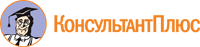 